Publicado en   el 17/08/2015 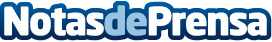 El Villarreal cierra la pretemporada invictoDatos de contacto:Nota de prensa publicada en: https://www.notasdeprensa.es/el-villarreal-cierra-la-pretemporada-invicto Categorias: Fútbol http://www.notasdeprensa.es